Литературное чтение.Краткосрочный план урока № 53.Предмет: Литературное чтениеУрок: 53Предмет: Литературное чтениеУрок: 53Школа: КГУ «Средняя школа №27» отдела образования по городу Усть-Каменогорску управления образования Восточно-Казахстанской областиШкола: КГУ «Средняя школа №27» отдела образования по городу Усть-Каменогорску управления образования Восточно-Казахстанской областиШкола: КГУ «Средняя школа №27» отдела образования по городу Усть-Каменогорску управления образования Восточно-Казахстанской областиШкола: КГУ «Средняя школа №27» отдела образования по городу Усть-Каменогорску управления образования Восточно-Казахстанской областиДата: 23.09.21Дата: 23.09.21ФИО учителя: Мурумбаева Гульмира АдильбековнаФИО учителя: Мурумбаева Гульмира АдильбековнаФИО учителя: Мурумбаева Гульмира АдильбековнаФИО учителя: Мурумбаева Гульмира АдильбековнаКласс: 3 Класс: 3 Количество присутствующих: 25Количество присутствующих: 25 Количество    отсутствующих:      -        Количество    отсутствующих:      -       Раздел (сквозная тема):Раздел (сквозная тема):В контексте сквозной темы «Искусство».В контексте сквозной темы «Искусство».В контексте сквозной темы «Искусство».В контексте сквозной темы «Искусство».Тема урока:Тема урока:С.Козлов «Удивительная бочка», «Ёжикина скрипка»Школа искусствС.Козлов «Удивительная бочка», «Ёжикина скрипка»Школа искусствС.Козлов «Удивительная бочка», «Ёжикина скрипка»Школа искусствС.Козлов «Удивительная бочка», «Ёжикина скрипка»Школа искусствЦели обучения, которым посвящен урок:Цели обучения, которым посвящен урок:3.1.2.1 - пересказывать подробно/выборочно содержание произведения свободно или по совместно составленному плану/драматизация3.2.4.1 - понимать и определять жанровые особенности народной и литературной сказки, рассказа, стихотворения, басни 3.3.1.1 - составлять план на основе выявления последовательности событий и деления произведения на части, озаглавливать каждую часть (с помощью учителя)3.1.2.1 - пересказывать подробно/выборочно содержание произведения свободно или по совместно составленному плану/драматизация3.2.4.1 - понимать и определять жанровые особенности народной и литературной сказки, рассказа, стихотворения, басни 3.3.1.1 - составлять план на основе выявления последовательности событий и деления произведения на части, озаглавливать каждую часть (с помощью учителя)3.1.2.1 - пересказывать подробно/выборочно содержание произведения свободно или по совместно составленному плану/драматизация3.2.4.1 - понимать и определять жанровые особенности народной и литературной сказки, рассказа, стихотворения, басни 3.3.1.1 - составлять план на основе выявления последовательности событий и деления произведения на части, озаглавливать каждую часть (с помощью учителя)3.1.2.1 - пересказывать подробно/выборочно содержание произведения свободно или по совместно составленному плану/драматизация3.2.4.1 - понимать и определять жанровые особенности народной и литературной сказки, рассказа, стихотворения, басни 3.3.1.1 - составлять план на основе выявления последовательности событий и деления произведения на части, озаглавливать каждую часть (с помощью учителя)Развитие навыков:Развитие навыков:1.2 Пересказывание произведения2.4 Определение жанра литературного произведения3.1Составление плана1.2 Пересказывание произведения2.4 Определение жанра литературного произведения3.1Составление плана1.2 Пересказывание произведения2.4 Определение жанра литературного произведения3.1Составление плана1.2 Пересказывание произведения2.4 Определение жанра литературного произведения3.1Составление планаПредполагаемый результат:Предполагаемый результат:Все учащиеся смогут:-  пересказывать  выборочно  содержание  произведения  по  совместно составленному плану;- понимать жанровые особенности литературной сказки;- составлять план (с помощью учителя).Большинство учащихся смогут:-  пересказывать  подробно  содержание  произведения  по  совместно составленному плану;- понимать и определять жанровые особенности литературной сказки;-  составлять  план  на  основе  выявления  последовательности  событий  (с помощью учителя).Некоторые учащиеся смогут:- пересказывать подробно и выборочно содержание произведения свободно или по совместно составленному плану;-  понимать и определять жанровые особенности народной и литературной сказки;-  составлять  план  на  основе  выявления  последовательности  событий  и деления  произведения  на  части,  озаглавливать  каждую  часть  (с  помощью учителя).Все учащиеся смогут:-  пересказывать  выборочно  содержание  произведения  по  совместно составленному плану;- понимать жанровые особенности литературной сказки;- составлять план (с помощью учителя).Большинство учащихся смогут:-  пересказывать  подробно  содержание  произведения  по  совместно составленному плану;- понимать и определять жанровые особенности литературной сказки;-  составлять  план  на  основе  выявления  последовательности  событий  (с помощью учителя).Некоторые учащиеся смогут:- пересказывать подробно и выборочно содержание произведения свободно или по совместно составленному плану;-  понимать и определять жанровые особенности народной и литературной сказки;-  составлять  план  на  основе  выявления  последовательности  событий  и деления  произведения  на  части,  озаглавливать  каждую  часть  (с  помощью учителя).Все учащиеся смогут:-  пересказывать  выборочно  содержание  произведения  по  совместно составленному плану;- понимать жанровые особенности литературной сказки;- составлять план (с помощью учителя).Большинство учащихся смогут:-  пересказывать  подробно  содержание  произведения  по  совместно составленному плану;- понимать и определять жанровые особенности литературной сказки;-  составлять  план  на  основе  выявления  последовательности  событий  (с помощью учителя).Некоторые учащиеся смогут:- пересказывать подробно и выборочно содержание произведения свободно или по совместно составленному плану;-  понимать и определять жанровые особенности народной и литературной сказки;-  составлять  план  на  основе  выявления  последовательности  событий  и деления  произведения  на  части,  озаглавливать  каждую  часть  (с  помощью учителя).Все учащиеся смогут:-  пересказывать  выборочно  содержание  произведения  по  совместно составленному плану;- понимать жанровые особенности литературной сказки;- составлять план (с помощью учителя).Большинство учащихся смогут:-  пересказывать  подробно  содержание  произведения  по  совместно составленному плану;- понимать и определять жанровые особенности литературной сказки;-  составлять  план  на  основе  выявления  последовательности  событий  (с помощью учителя).Некоторые учащиеся смогут:- пересказывать подробно и выборочно содержание произведения свободно или по совместно составленному плану;-  понимать и определять жанровые особенности народной и литературной сказки;-  составлять  план  на  основе  выявления  последовательности  событий  и деления  произведения  на  части,  озаглавливать  каждую  часть  (с  помощью учителя).Языковая цельЯзыковая цельОсновные термины и словосочетания: Самостоятельно воспроизводить текст, текст по совместно составленному плану.Используемый язык для диалога/письма на уроке:Вопросы для обсуждения:В какой школе искусств ты хотел бы учиться?Чему в ней обучают?Где ты сможешь применить эти знания?Основные термины и словосочетания: Самостоятельно воспроизводить текст, текст по совместно составленному плану.Используемый язык для диалога/письма на уроке:Вопросы для обсуждения:В какой школе искусств ты хотел бы учиться?Чему в ней обучают?Где ты сможешь применить эти знания?Основные термины и словосочетания: Самостоятельно воспроизводить текст, текст по совместно составленному плану.Используемый язык для диалога/письма на уроке:Вопросы для обсуждения:В какой школе искусств ты хотел бы учиться?Чему в ней обучают?Где ты сможешь применить эти знания?Основные термины и словосочетания: Самостоятельно воспроизводить текст, текст по совместно составленному плану.Используемый язык для диалога/письма на уроке:Вопросы для обсуждения:В какой школе искусств ты хотел бы учиться?Чему в ней обучают?Где ты сможешь применить эти знания?Материал прошедших уроков:Материал прошедших уроков:Высказывание своих идей, чувств, мыслей. Использование художественно-выразительных средств. Формулирование творческих, оценочных вопросов; ответы  на  подобные  вопросы.  Свободный,  подробный  и  выборочный пересказ. Пересказ по плану. Драматизация. Просмотровое/изучающее/чтение  с  пометками.  Составление  плана  на основе выявления последовательности событий. Деление произведения на части. Озаглавливание.  Написание творческих работ в форме постера/проекта/рекламы/заметки.Высказывание своих идей, чувств, мыслей. Использование художественно-выразительных средств. Формулирование творческих, оценочных вопросов; ответы  на  подобные  вопросы.  Свободный,  подробный  и  выборочный пересказ. Пересказ по плану. Драматизация. Просмотровое/изучающее/чтение  с  пометками.  Составление  плана  на основе выявления последовательности событий. Деление произведения на части. Озаглавливание.  Написание творческих работ в форме постера/проекта/рекламы/заметки.Высказывание своих идей, чувств, мыслей. Использование художественно-выразительных средств. Формулирование творческих, оценочных вопросов; ответы  на  подобные  вопросы.  Свободный,  подробный  и  выборочный пересказ. Пересказ по плану. Драматизация. Просмотровое/изучающее/чтение  с  пометками.  Составление  плана  на основе выявления последовательности событий. Деление произведения на части. Озаглавливание.  Написание творческих работ в форме постера/проекта/рекламы/заметки.Высказывание своих идей, чувств, мыслей. Использование художественно-выразительных средств. Формулирование творческих, оценочных вопросов; ответы  на  подобные  вопросы.  Свободный,  подробный  и  выборочный пересказ. Пересказ по плану. Драматизация. Просмотровое/изучающее/чтение  с  пометками.  Составление  плана  на основе выявления последовательности событий. Деление произведения на части. Озаглавливание.  Написание творческих работ в форме постера/проекта/рекламы/заметки.Ход урока:Ход урока:Ход урока:Ход урока:Ход урока:Ход урока:Этапы урокаЗапланированная деятельность на урокеЗапланированная деятельность на урокеЗапланированная деятельность на урокеЗапланированная деятельность на урокеРесурсы0-1 мин1.Создание положительного эмоционального настроя: Все расселись по местамНикому не тесноПо секрету  скажу Вам «Будет интересно»2. Стратегия «Черный ящик» проверка д.з.Каждая группа выбирает себе карточку с вопросами и начинают отвечать.ФО  ( + - согласен не согласен)Вопросы. 1.Угадайте, о ком идет речь, он написал пейзаж, но раньше, чем послать его на вернисаж?                                                                                                       (Слон живописец)2.Назовите жанр произведения «Слон живописец»?                         (Басня)  3.Кто автор басни?                                                                             (Сергей Михалков)4. Почему первый вариант картины гостям не понравился?            (Потому что на картине не было изображено то, что хотели видеть гости)5.Как вы думаете, как нужно было поступить гостям?6.Что сделал слон для того, чтобы угодить гостям?  (Всем друзьям по мере сил – слоновьей кистью угодил)7. Почему и во второй раз гости не были удовлетворены работой слона?8. Какова мораль басни? Мой друг! Не будь таким слоном:Советам следуй, но с умом!На всех друзей не угодишь.1.Создание положительного эмоционального настроя: Все расселись по местамНикому не тесноПо секрету  скажу Вам «Будет интересно»2. Стратегия «Черный ящик» проверка д.з.Каждая группа выбирает себе карточку с вопросами и начинают отвечать.ФО  ( + - согласен не согласен)Вопросы. 1.Угадайте, о ком идет речь, он написал пейзаж, но раньше, чем послать его на вернисаж?                                                                                                       (Слон живописец)2.Назовите жанр произведения «Слон живописец»?                         (Басня)  3.Кто автор басни?                                                                             (Сергей Михалков)4. Почему первый вариант картины гостям не понравился?            (Потому что на картине не было изображено то, что хотели видеть гости)5.Как вы думаете, как нужно было поступить гостям?6.Что сделал слон для того, чтобы угодить гостям?  (Всем друзьям по мере сил – слоновьей кистью угодил)7. Почему и во второй раз гости не были удовлетворены работой слона?8. Какова мораль басни? Мой друг! Не будь таким слоном:Советам следуй, но с умом!На всех друзей не угодишь.1.Создание положительного эмоционального настроя: Все расселись по местамНикому не тесноПо секрету  скажу Вам «Будет интересно»2. Стратегия «Черный ящик» проверка д.з.Каждая группа выбирает себе карточку с вопросами и начинают отвечать.ФО  ( + - согласен не согласен)Вопросы. 1.Угадайте, о ком идет речь, он написал пейзаж, но раньше, чем послать его на вернисаж?                                                                                                       (Слон живописец)2.Назовите жанр произведения «Слон живописец»?                         (Басня)  3.Кто автор басни?                                                                             (Сергей Михалков)4. Почему первый вариант картины гостям не понравился?            (Потому что на картине не было изображено то, что хотели видеть гости)5.Как вы думаете, как нужно было поступить гостям?6.Что сделал слон для того, чтобы угодить гостям?  (Всем друзьям по мере сил – слоновьей кистью угодил)7. Почему и во второй раз гости не были удовлетворены работой слона?8. Какова мораль басни? Мой друг! Не будь таким слоном:Советам следуй, но с умом!На всех друзей не угодишь.1.Создание положительного эмоционального настроя: Все расселись по местамНикому не тесноПо секрету  скажу Вам «Будет интересно»2. Стратегия «Черный ящик» проверка д.з.Каждая группа выбирает себе карточку с вопросами и начинают отвечать.ФО  ( + - согласен не согласен)Вопросы. 1.Угадайте, о ком идет речь, он написал пейзаж, но раньше, чем послать его на вернисаж?                                                                                                       (Слон живописец)2.Назовите жанр произведения «Слон живописец»?                         (Басня)  3.Кто автор басни?                                                                             (Сергей Михалков)4. Почему первый вариант картины гостям не понравился?            (Потому что на картине не было изображено то, что хотели видеть гости)5.Как вы думаете, как нужно было поступить гостям?6.Что сделал слон для того, чтобы угодить гостям?  (Всем друзьям по мере сил – слоновьей кистью угодил)7. Почему и во второй раз гости не были удовлетворены работой слона?8. Какова мораль басни? Мой друг! Не будь таким слоном:Советам следуй, но с умом!На всех друзей не угодишь.СтихотворениеСередина урока2-5 мин21-22 мин23-28 мин29-30 мин31-37 мин38-40 мин Актуализация жизненного опытаРебята обратите внимание на слайд. Перед вами эпиграф.Послушайте внимательно я прочитаю, а вы должны объяснить смысл.«Каждый ребёнок отчасти гений, а каждый гений отчасти ребёнок» (А. Шопенгауэр, немецкий философ (1788–1860) Стратегия «Свободный микрофон» Один ребенок из группы объясняет смысл эпиграфа по микрофону. Ребята посмотрите на слайд № 4 что вы видите? Кружки различные.-Ребята почему дети ходят после школы в другие школы? Как вы думаете?-Как вы думаете о чём пойдёт речь на уроке литературного чтения? – В какой школе искусств ты хотел бы учиться?– Чему в ней обучают?– Где ты сможешь применить эти знания?Какова лексическое тема нашего урока? Будем говорить о детской школе искусств.Целеполагание.Цель нашего урока – научиться:- пересказывать содержание произведения по плану;- понимать жанровые особенности литературной сказки;- составлять план (с помощью учителя).Работа в группе. Правило!Работа по учебнику1-я группаВам нужно придумать рассказ и рассказать его используя готовый план. И раскрыть тему.Вы используете иллюстрации в учебнике и план.Обратите внимание на критерии оценивания. На слайде.2-я группаСоставление кластер - рекламу «Школа искусств». Перед вами лежит конверт с различными иллюстрациями. Ваша задача состоит в том, чтобы выбрать наиболее подходящие картинки связанные со «Школой искусств» и оформить их на А 3. Придумайте такую рекламу , чтобы вы смогли заинтересовать ею других детей . Обратите внимание на критерии оценивания на слайде.3-я группа Составить ПОСТЕР  детской школы искусств. ВЫ должны перечислить виды школ искусств, оформить ярко и красочно.4 группа Эксперты. Ваша задача правильно оценить все три группы по критериям. ФО «Светофор»Физминутка «Весёлая зарядка  Ёжик»Работа над литературным произведениемСергей Григорьевич Козлов «Удивительная бочка»Сейчас мы познакомство с творчеством С. Козлова. Я дала опережающее задание, подготовить автобиографию Сергея Григорьевича Козлова. - ребята к какому жанру относится «Удивительная бочка»(И)  Ученики  читают  про  себя,  используя  приём  «изучающее чтение».  Обмениваются  мнениями  о  прочитанном произведении.(И) Ученики выбирают незнакомые для понимания слова.(К) Словарная работа с использованием словаря.(Д)  Учитель  читает  вслух  правильно  и  выразительно произведение.(К)  Ученики  отвечают  на  вопросы  по  содержанию произведения.(Г)  Ученики  читают  вслух  правильно,  сознательно  и выразительно.(П)  Ученики  в  игровой  форме  исследуют  выразительные средства в произведении.(К)  С  помощью  учителя  учащиеся  составляют  план  для пересказа  текста,  расставляют  последовательность  событий текста.1. Рисунок бочки.2. Толстый ёжик. 3. Бочка с хвостиком. 4. Медвежья голова и язычок.5. Друзья – художники.(Д)  Ученики слушают текст «Удивительная бочка», сравнивают с планом.(Г) Ученики самостоятельно воспроизводят текст по совместно составленному плану.(Д, К) Динамическая пауза ИграРабота в тетради «Что я знаю и умею»(И) Ученики выполняют задание №1.(П) Ученики выполняют задание №2.Проверь себя. Закрась верный ответ.1.Произведение «Удивительная бочка» – это (сказка).2. Кто автор данного текста (С. Козлов).3. Текст «Удивительная бочка» – он (художественный).4. Чем рисовал Ёжик? (угольком). 5. В какую из школ искусств нужно отправить учиться Медвежонка и Ёжика (в художественную школу).(Г) Ученики выполняют задание №3.Определи последовательность событий сказки «Удивительная бочка». Расставь цифры в плане нужном порядке.План:1)  Рисунок бочки2)  Толстый ёжик3)  Бочка с хвостиком4)  Медвежья голова и язычок5)  Друзья – художникиТворческая работа(Г) Ученики составляют и записывают текст рекламы детской школы искусств.(И) Защита-выступление.(К) Взаимооценка по аплодисментам: «громко» – «хорошо», «тихо» – «не интересно».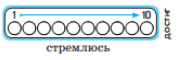  Актуализация жизненного опытаРебята обратите внимание на слайд. Перед вами эпиграф.Послушайте внимательно я прочитаю, а вы должны объяснить смысл.«Каждый ребёнок отчасти гений, а каждый гений отчасти ребёнок» (А. Шопенгауэр, немецкий философ (1788–1860) Стратегия «Свободный микрофон» Один ребенок из группы объясняет смысл эпиграфа по микрофону. Ребята посмотрите на слайд № 4 что вы видите? Кружки различные.-Ребята почему дети ходят после школы в другие школы? Как вы думаете?-Как вы думаете о чём пойдёт речь на уроке литературного чтения? – В какой школе искусств ты хотел бы учиться?– Чему в ней обучают?– Где ты сможешь применить эти знания?Какова лексическое тема нашего урока? Будем говорить о детской школе искусств.Целеполагание.Цель нашего урока – научиться:- пересказывать содержание произведения по плану;- понимать жанровые особенности литературной сказки;- составлять план (с помощью учителя).Работа в группе. Правило!Работа по учебнику1-я группаВам нужно придумать рассказ и рассказать его используя готовый план. И раскрыть тему.Вы используете иллюстрации в учебнике и план.Обратите внимание на критерии оценивания. На слайде.2-я группаСоставление кластер - рекламу «Школа искусств». Перед вами лежит конверт с различными иллюстрациями. Ваша задача состоит в том, чтобы выбрать наиболее подходящие картинки связанные со «Школой искусств» и оформить их на А 3. Придумайте такую рекламу , чтобы вы смогли заинтересовать ею других детей . Обратите внимание на критерии оценивания на слайде.3-я группа Составить ПОСТЕР  детской школы искусств. ВЫ должны перечислить виды школ искусств, оформить ярко и красочно.4 группа Эксперты. Ваша задача правильно оценить все три группы по критериям. ФО «Светофор»Физминутка «Весёлая зарядка  Ёжик»Работа над литературным произведениемСергей Григорьевич Козлов «Удивительная бочка»Сейчас мы познакомство с творчеством С. Козлова. Я дала опережающее задание, подготовить автобиографию Сергея Григорьевича Козлова. - ребята к какому жанру относится «Удивительная бочка»(И)  Ученики  читают  про  себя,  используя  приём  «изучающее чтение».  Обмениваются  мнениями  о  прочитанном произведении.(И) Ученики выбирают незнакомые для понимания слова.(К) Словарная работа с использованием словаря.(Д)  Учитель  читает  вслух  правильно  и  выразительно произведение.(К)  Ученики  отвечают  на  вопросы  по  содержанию произведения.(Г)  Ученики  читают  вслух  правильно,  сознательно  и выразительно.(П)  Ученики  в  игровой  форме  исследуют  выразительные средства в произведении.(К)  С  помощью  учителя  учащиеся  составляют  план  для пересказа  текста,  расставляют  последовательность  событий текста.1. Рисунок бочки.2. Толстый ёжик. 3. Бочка с хвостиком. 4. Медвежья голова и язычок.5. Друзья – художники.(Д)  Ученики слушают текст «Удивительная бочка», сравнивают с планом.(Г) Ученики самостоятельно воспроизводят текст по совместно составленному плану.(Д, К) Динамическая пауза ИграРабота в тетради «Что я знаю и умею»(И) Ученики выполняют задание №1.(П) Ученики выполняют задание №2.Проверь себя. Закрась верный ответ.1.Произведение «Удивительная бочка» – это (сказка).2. Кто автор данного текста (С. Козлов).3. Текст «Удивительная бочка» – он (художественный).4. Чем рисовал Ёжик? (угольком). 5. В какую из школ искусств нужно отправить учиться Медвежонка и Ёжика (в художественную школу).(Г) Ученики выполняют задание №3.Определи последовательность событий сказки «Удивительная бочка». Расставь цифры в плане нужном порядке.План:1)  Рисунок бочки2)  Толстый ёжик3)  Бочка с хвостиком4)  Медвежья голова и язычок5)  Друзья – художникиТворческая работа(Г) Ученики составляют и записывают текст рекламы детской школы искусств.(И) Защита-выступление.(К) Взаимооценка по аплодисментам: «громко» – «хорошо», «тихо» – «не интересно». Актуализация жизненного опытаРебята обратите внимание на слайд. Перед вами эпиграф.Послушайте внимательно я прочитаю, а вы должны объяснить смысл.«Каждый ребёнок отчасти гений, а каждый гений отчасти ребёнок» (А. Шопенгауэр, немецкий философ (1788–1860) Стратегия «Свободный микрофон» Один ребенок из группы объясняет смысл эпиграфа по микрофону. Ребята посмотрите на слайд № 4 что вы видите? Кружки различные.-Ребята почему дети ходят после школы в другие школы? Как вы думаете?-Как вы думаете о чём пойдёт речь на уроке литературного чтения? – В какой школе искусств ты хотел бы учиться?– Чему в ней обучают?– Где ты сможешь применить эти знания?Какова лексическое тема нашего урока? Будем говорить о детской школе искусств.Целеполагание.Цель нашего урока – научиться:- пересказывать содержание произведения по плану;- понимать жанровые особенности литературной сказки;- составлять план (с помощью учителя).Работа в группе. Правило!Работа по учебнику1-я группаВам нужно придумать рассказ и рассказать его используя готовый план. И раскрыть тему.Вы используете иллюстрации в учебнике и план.Обратите внимание на критерии оценивания. На слайде.2-я группаСоставление кластер - рекламу «Школа искусств». Перед вами лежит конверт с различными иллюстрациями. Ваша задача состоит в том, чтобы выбрать наиболее подходящие картинки связанные со «Школой искусств» и оформить их на А 3. Придумайте такую рекламу , чтобы вы смогли заинтересовать ею других детей . Обратите внимание на критерии оценивания на слайде.3-я группа Составить ПОСТЕР  детской школы искусств. ВЫ должны перечислить виды школ искусств, оформить ярко и красочно.4 группа Эксперты. Ваша задача правильно оценить все три группы по критериям. ФО «Светофор»Физминутка «Весёлая зарядка  Ёжик»Работа над литературным произведениемСергей Григорьевич Козлов «Удивительная бочка»Сейчас мы познакомство с творчеством С. Козлова. Я дала опережающее задание, подготовить автобиографию Сергея Григорьевича Козлова. - ребята к какому жанру относится «Удивительная бочка»(И)  Ученики  читают  про  себя,  используя  приём  «изучающее чтение».  Обмениваются  мнениями  о  прочитанном произведении.(И) Ученики выбирают незнакомые для понимания слова.(К) Словарная работа с использованием словаря.(Д)  Учитель  читает  вслух  правильно  и  выразительно произведение.(К)  Ученики  отвечают  на  вопросы  по  содержанию произведения.(Г)  Ученики  читают  вслух  правильно,  сознательно  и выразительно.(П)  Ученики  в  игровой  форме  исследуют  выразительные средства в произведении.(К)  С  помощью  учителя  учащиеся  составляют  план  для пересказа  текста,  расставляют  последовательность  событий текста.1. Рисунок бочки.2. Толстый ёжик. 3. Бочка с хвостиком. 4. Медвежья голова и язычок.5. Друзья – художники.(Д)  Ученики слушают текст «Удивительная бочка», сравнивают с планом.(Г) Ученики самостоятельно воспроизводят текст по совместно составленному плану.(Д, К) Динамическая пауза ИграРабота в тетради «Что я знаю и умею»(И) Ученики выполняют задание №1.(П) Ученики выполняют задание №2.Проверь себя. Закрась верный ответ.1.Произведение «Удивительная бочка» – это (сказка).2. Кто автор данного текста (С. Козлов).3. Текст «Удивительная бочка» – он (художественный).4. Чем рисовал Ёжик? (угольком). 5. В какую из школ искусств нужно отправить учиться Медвежонка и Ёжика (в художественную школу).(Г) Ученики выполняют задание №3.Определи последовательность событий сказки «Удивительная бочка». Расставь цифры в плане нужном порядке.План:1)  Рисунок бочки2)  Толстый ёжик3)  Бочка с хвостиком4)  Медвежья голова и язычок5)  Друзья – художникиТворческая работа(Г) Ученики составляют и записывают текст рекламы детской школы искусств.(И) Защита-выступление.(К) Взаимооценка по аплодисментам: «громко» – «хорошо», «тихо» – «не интересно». Актуализация жизненного опытаРебята обратите внимание на слайд. Перед вами эпиграф.Послушайте внимательно я прочитаю, а вы должны объяснить смысл.«Каждый ребёнок отчасти гений, а каждый гений отчасти ребёнок» (А. Шопенгауэр, немецкий философ (1788–1860) Стратегия «Свободный микрофон» Один ребенок из группы объясняет смысл эпиграфа по микрофону. Ребята посмотрите на слайд № 4 что вы видите? Кружки различные.-Ребята почему дети ходят после школы в другие школы? Как вы думаете?-Как вы думаете о чём пойдёт речь на уроке литературного чтения? – В какой школе искусств ты хотел бы учиться?– Чему в ней обучают?– Где ты сможешь применить эти знания?Какова лексическое тема нашего урока? Будем говорить о детской школе искусств.Целеполагание.Цель нашего урока – научиться:- пересказывать содержание произведения по плану;- понимать жанровые особенности литературной сказки;- составлять план (с помощью учителя).Работа в группе. Правило!Работа по учебнику1-я группаВам нужно придумать рассказ и рассказать его используя готовый план. И раскрыть тему.Вы используете иллюстрации в учебнике и план.Обратите внимание на критерии оценивания. На слайде.2-я группаСоставление кластер - рекламу «Школа искусств». Перед вами лежит конверт с различными иллюстрациями. Ваша задача состоит в том, чтобы выбрать наиболее подходящие картинки связанные со «Школой искусств» и оформить их на А 3. Придумайте такую рекламу , чтобы вы смогли заинтересовать ею других детей . Обратите внимание на критерии оценивания на слайде.3-я группа Составить ПОСТЕР  детской школы искусств. ВЫ должны перечислить виды школ искусств, оформить ярко и красочно.4 группа Эксперты. Ваша задача правильно оценить все три группы по критериям. ФО «Светофор»Физминутка «Весёлая зарядка  Ёжик»Работа над литературным произведениемСергей Григорьевич Козлов «Удивительная бочка»Сейчас мы познакомство с творчеством С. Козлова. Я дала опережающее задание, подготовить автобиографию Сергея Григорьевича Козлова. - ребята к какому жанру относится «Удивительная бочка»(И)  Ученики  читают  про  себя,  используя  приём  «изучающее чтение».  Обмениваются  мнениями  о  прочитанном произведении.(И) Ученики выбирают незнакомые для понимания слова.(К) Словарная работа с использованием словаря.(Д)  Учитель  читает  вслух  правильно  и  выразительно произведение.(К)  Ученики  отвечают  на  вопросы  по  содержанию произведения.(Г)  Ученики  читают  вслух  правильно,  сознательно  и выразительно.(П)  Ученики  в  игровой  форме  исследуют  выразительные средства в произведении.(К)  С  помощью  учителя  учащиеся  составляют  план  для пересказа  текста,  расставляют  последовательность  событий текста.1. Рисунок бочки.2. Толстый ёжик. 3. Бочка с хвостиком. 4. Медвежья голова и язычок.5. Друзья – художники.(Д)  Ученики слушают текст «Удивительная бочка», сравнивают с планом.(Г) Ученики самостоятельно воспроизводят текст по совместно составленному плану.(Д, К) Динамическая пауза ИграРабота в тетради «Что я знаю и умею»(И) Ученики выполняют задание №1.(П) Ученики выполняют задание №2.Проверь себя. Закрась верный ответ.1.Произведение «Удивительная бочка» – это (сказка).2. Кто автор данного текста (С. Козлов).3. Текст «Удивительная бочка» – он (художественный).4. Чем рисовал Ёжик? (угольком). 5. В какую из школ искусств нужно отправить учиться Медвежонка и Ёжика (в художественную школу).(Г) Ученики выполняют задание №3.Определи последовательность событий сказки «Удивительная бочка». Расставь цифры в плане нужном порядке.План:1)  Рисунок бочки2)  Толстый ёжик3)  Бочка с хвостиком4)  Медвежья голова и язычок5)  Друзья – художникиТворческая работа(Г) Ученики составляют и записывают текст рекламы детской школы искусств.(И) Защита-выступление.(К) Взаимооценка по аплодисментам: «громко» – «хорошо», «тихо» – «не интересно».микрофонУчебник, иллюстрациифломастерыклейПрезентацияС критериями оценивания       Учебник, рабочая тетрадьЛист бумаги, фломастерыКонец урокаИтог урока. Рефлексия.А сейчас ребята Рефлексивное оцениваниеРуки вверх все у нас получилосьРуки в стороны возникли  у нас затрудненияРуки вниз я не понял урокСпасибо , вам большое! Спасибо нашим гостям!Итог урока. Рефлексия.А сейчас ребята Рефлексивное оцениваниеРуки вверх все у нас получилосьРуки в стороны возникли  у нас затрудненияРуки вниз я не понял урокСпасибо , вам большое! Спасибо нашим гостям!Итог урока. Рефлексия.А сейчас ребята Рефлексивное оцениваниеРуки вверх все у нас получилосьРуки в стороны возникли  у нас затрудненияРуки вниз я не понял урокСпасибо , вам большое! Спасибо нашим гостям!Итог урока. Рефлексия.А сейчас ребята Рефлексивное оцениваниеРуки вверх все у нас получилосьРуки в стороны возникли  у нас затрудненияРуки вниз я не понял урокСпасибо , вам большое! Спасибо нашим гостям!СамооцениваниеРефлексияДифференциацияДифференциацияДифференциацияОцениваниеОцениваниеМежпредметныесвязиВ процессе работы на уроке учитель  индивидуально помогает  учащимся составлять  рассказ  по опорным словам, заполнять таблицу  и  сравнивать  два произведения  и  при выполнении  творческого задания.   стимулирует  способных учащихся  оказывать помощь  другим  ребятам, читать  свои  рассказы эмоционально  и выразительно.В процессе работы на уроке учитель  индивидуально помогает  учащимся составлять  рассказ  по опорным словам, заполнять таблицу  и  сравнивать  два произведения  и  при выполнении  творческого задания.   стимулирует  способных учащихся  оказывать помощь  другим  ребятам, читать  свои  рассказы эмоционально  и выразительно.В процессе работы на уроке учитель  индивидуально помогает  учащимся составлять  рассказ  по опорным словам, заполнять таблицу  и  сравнивать  два произведения  и  при выполнении  творческого задания.   стимулирует  способных учащихся  оказывать помощь  другим  ребятам, читать  свои  рассказы эмоционально  и выразительно.Формативное оценивание.- Самооценивание по дорожке успеха в тетради «Что я знаю и умею».- Взаимооценивание при работе в паре, группе, классом.- Результаты наблюдения учителем качества ответов учащихся на уроке.- Определение уровня усвоения навыка по теме (тетрадь «Что я знаю и умею»)Формативное оценивание.- Самооценивание по дорожке успеха в тетради «Что я знаю и умею».- Взаимооценивание при работе в паре, группе, классом.- Результаты наблюдения учителем качества ответов учащихся на уроке.- Определение уровня усвоения навыка по теме (тетрадь «Что я знаю и умею»)- казахский язык - физическая    культура -самопознание